Инструкция для родителей:1. Родитель распечатывает  страницу с заданием.2. Новый материал. Родитель читает ребёнку  теоретическую часть, обсуждает прочитанное.3. Задание для закрепления. Родитель  читает задание, объясняет. Ребенок на слух определяет какие звуки повторяются в словах. Родитель проверяет выполненное задание. 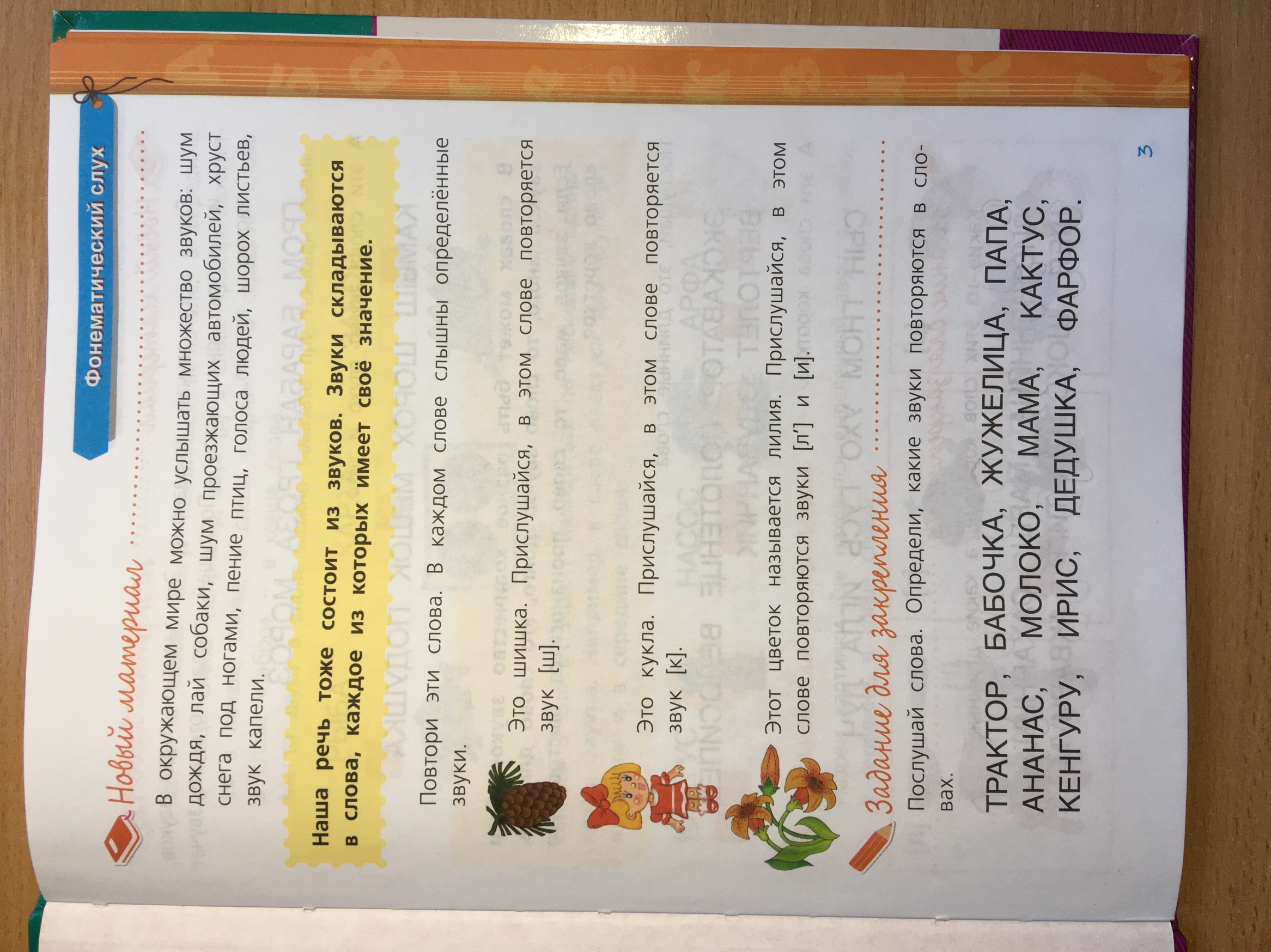 